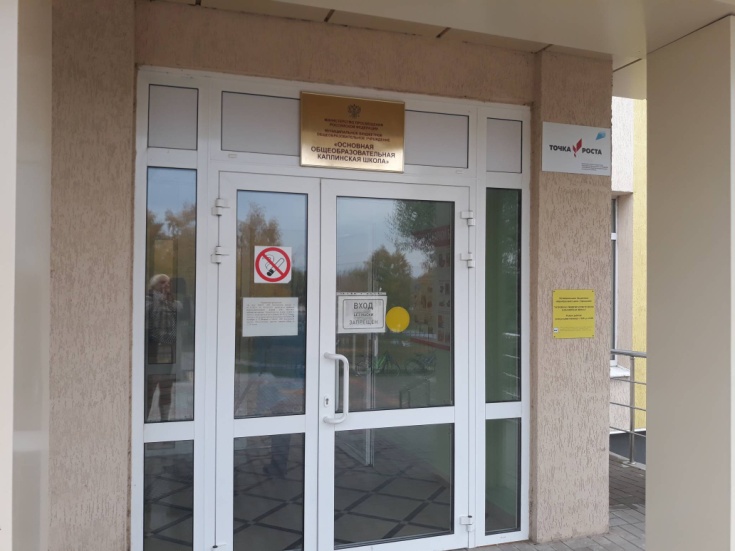 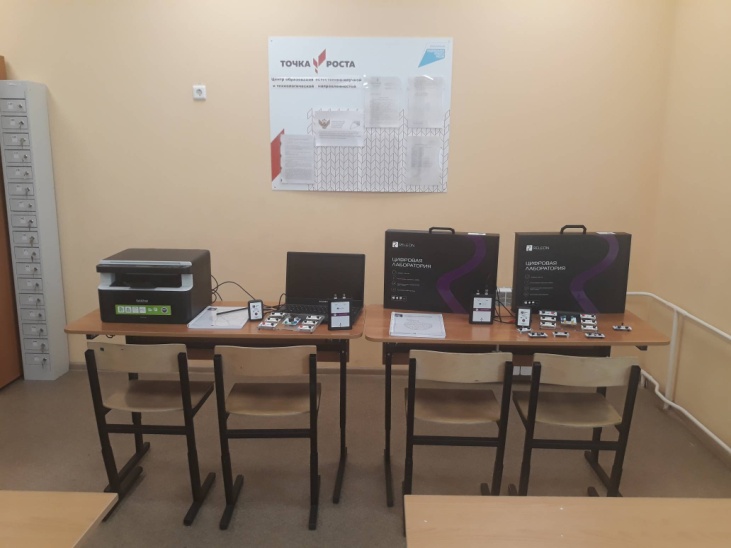                            Входная группа                                                           Лаборатория физическая                       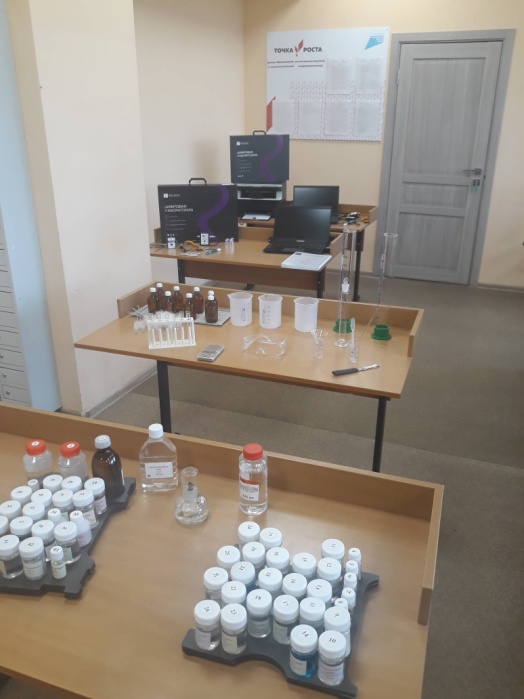   Лаборатория Химическая  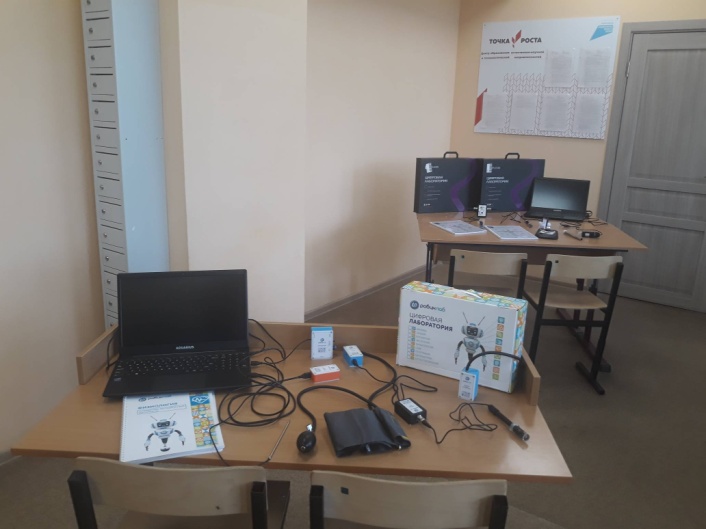 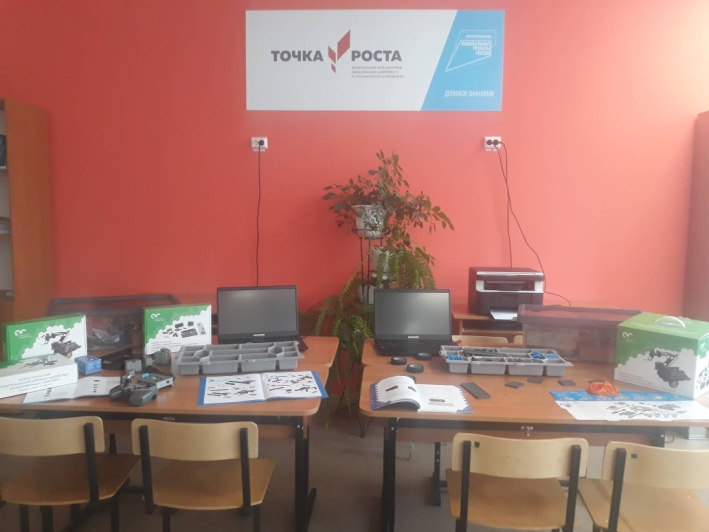                  Лаборатория биологическая                                     Лаборатория технологическаяДля функционирования центра  образования естественно-научной и технологической направленностей «Точка роста»: — утвержден перечень следующих помещений:  лаборатория «Химия и биология» (кабинет № 200); лаборатория «Физика» (кабинет № 206); Лаборатория «Технологическая» (кабинет №205)
 — проведены ремонтные работы по приведению помещений Центра «Точка роста» в соответствии с фирменным стилем «Точка роста»;
 — приобретена ученическая мебель в соответствии с фирменным стилем «Точка роста»;
 — приобретены стандартный и профильный комплекты учебного оборудования по химии, биологии, физике, технологии.Оборудование, полученное в рамках Федерального проекта «Современная школа» национального проекта «Образование» по программе «Точка роста»:Ноутбук. Машина портативная персональная электронно –вычислительная AQUARIUS  - 5 шт.Цифровая лаборатория для школьников (физика) - 4 шт.Цифровая лаборатория для школьников (цифровая лаборатория по физике) - 2 шт.Образовательный контруктор для практики блочного программирования с комплектом датчиков - 1 шт.Образовательный набор по механике, мехатронике и робототехнике - 1 шт.Образовательный контруктор для практики блочного программирования с комплектом датчиков - 1 шт.Образовательный контруктор с комплектом датчиков - 1 шт.Цифровая лаборатория для школьников (химия) - 4 шт.Цифровая лаборатория для школьников (биология) - 4 шт.Цифровая лаборатория для школьников (экология) - 1 шт.Цифровая лаборатория для школьников - 1 шт.Цифровая лаборатория для школьников (цифровая лаборатория по биологии) - 2 шт.Цифровая лаборатория для школьников (цифровая лаборатория по химии) - 2 шт.МФУ PANTUM M6550NM - 1шт.